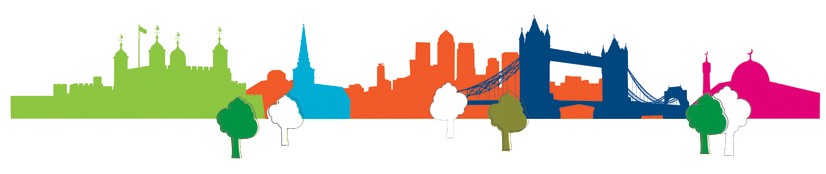 London Borough of Tower HamletsSchool Vacancy ListWe shall ensure fairness and equal opportunities throughout our workforce and in service delivery. We welcome applicants from suitably skilled candidates regardless of ethnicity, gender, disability, sexuality, religion or age.BECOME A PEER SUPPORT VOLUNTEER!Sure STEPS is a programme that offers free and non judgemental Peer Support to local families from pregnancy through the first two years with the baby. We offer an 8 session training programme, ongoing support and travel expenses. Do you have some time to volunteer to support a local parent-to-be or a parent of a baby? Would you like to help support a local family who is having difficulties and make a difference to their family life?  Do you live in Tower Hamlets and want to connect with other local parents to talk, share experiences and make friends? Thinking about returning to work and interested in gaining and extending your skills and experiences? Then JOIN US!If you are interested or want more information please email          suresteps@toyhouse.org.ukor contact 0207 987 7399Stepney All Saints SchoolWe Learn Together | We Pray Together | We Achieve TogetherHeadteacher: Mr. P WoodsSwimming InstructorSO1 (£35,223 - £36,417 pro rata)Term time onlyStepney All Saints School is a heavily oversubscribed, inner-city Church of England School.  We take pride in our ethos of academic ambition, exceptionally high standards of achievement and behaviour, and tolerance and respect for all. We will offer you:A vibrant, multi-cultural environmentA school with exceptional progress and attainmentAn induction and support programme widely recognised for outstanding practiceA calm and orderly school based upon high standards of behaviour and an ethos of trust and careA School rated as outstanding by Ofsted in 2021Key Tasks and Responsibilities:The swimming instructor’s responsibilities include evaluating each pupil’s performance during swim sessions and providing feedback, completing attendance, progress, and accident reports, and ensuring that all swimming aids and equipment are in good working order. You should also be able to assist pupils with additional educational needs.To be successful as a swimming instructor, you should demonstrate patience and enthusiasm and be able to motivate pupils to accomplish their swimming goals. Ultimately, an exceptional swimming instructor should be able to communicate effectively with pupils and ensure that all water safety rules are adhered to.Application form and further details can be found on our website.
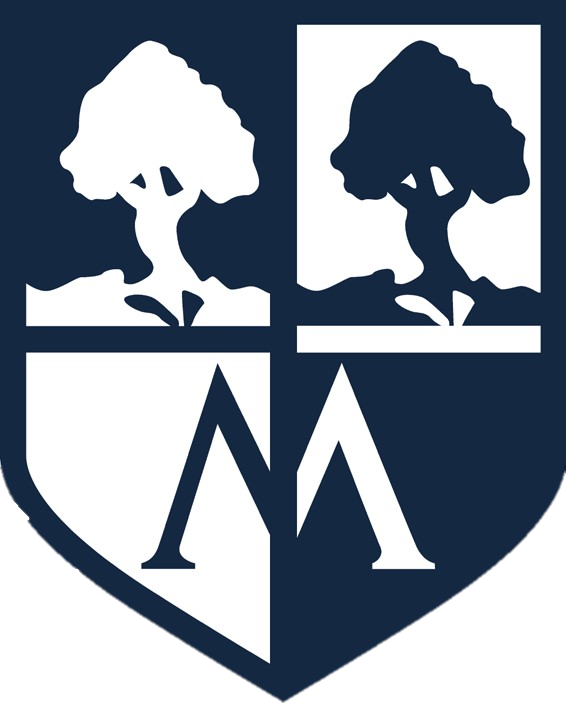 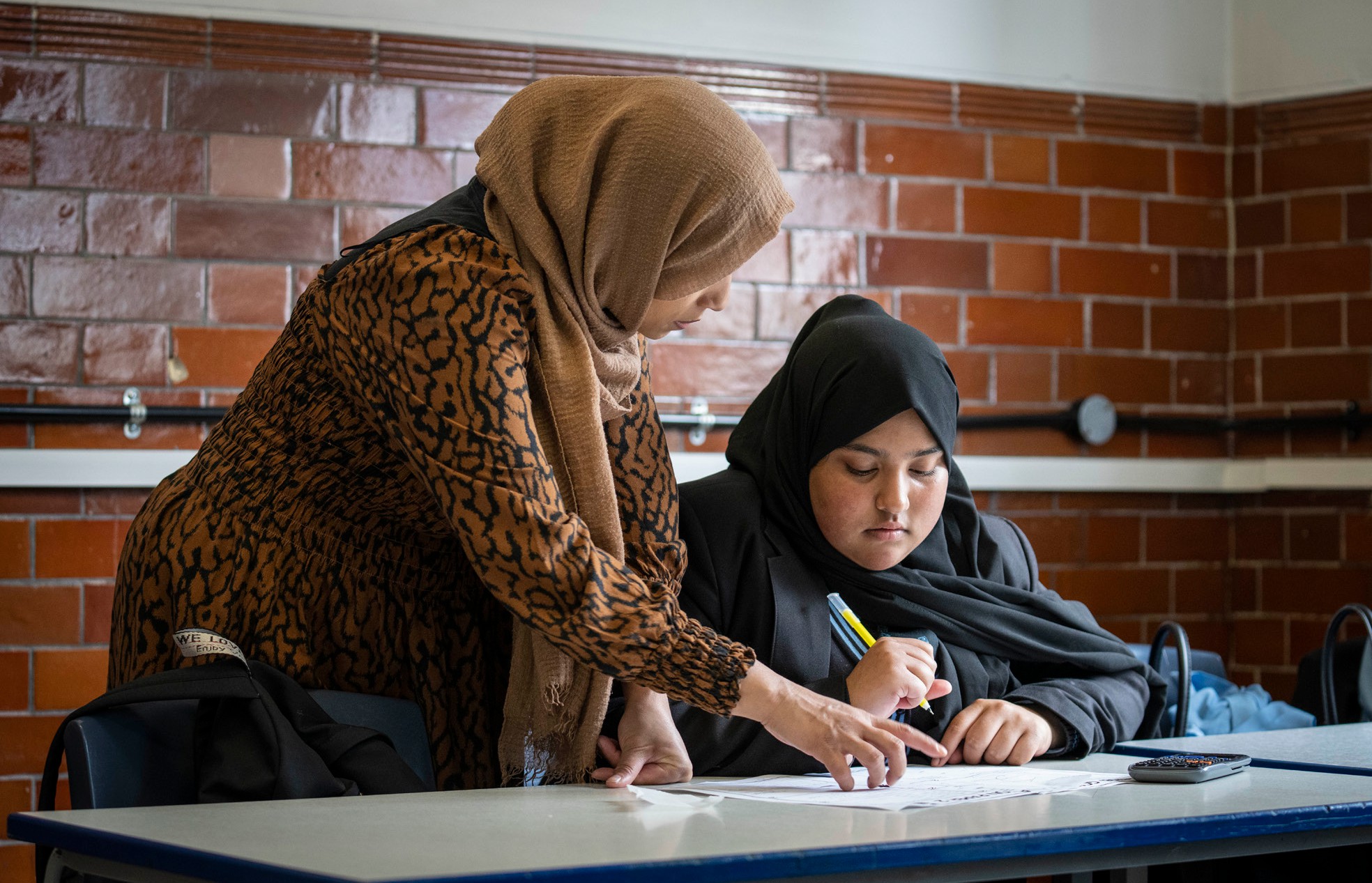 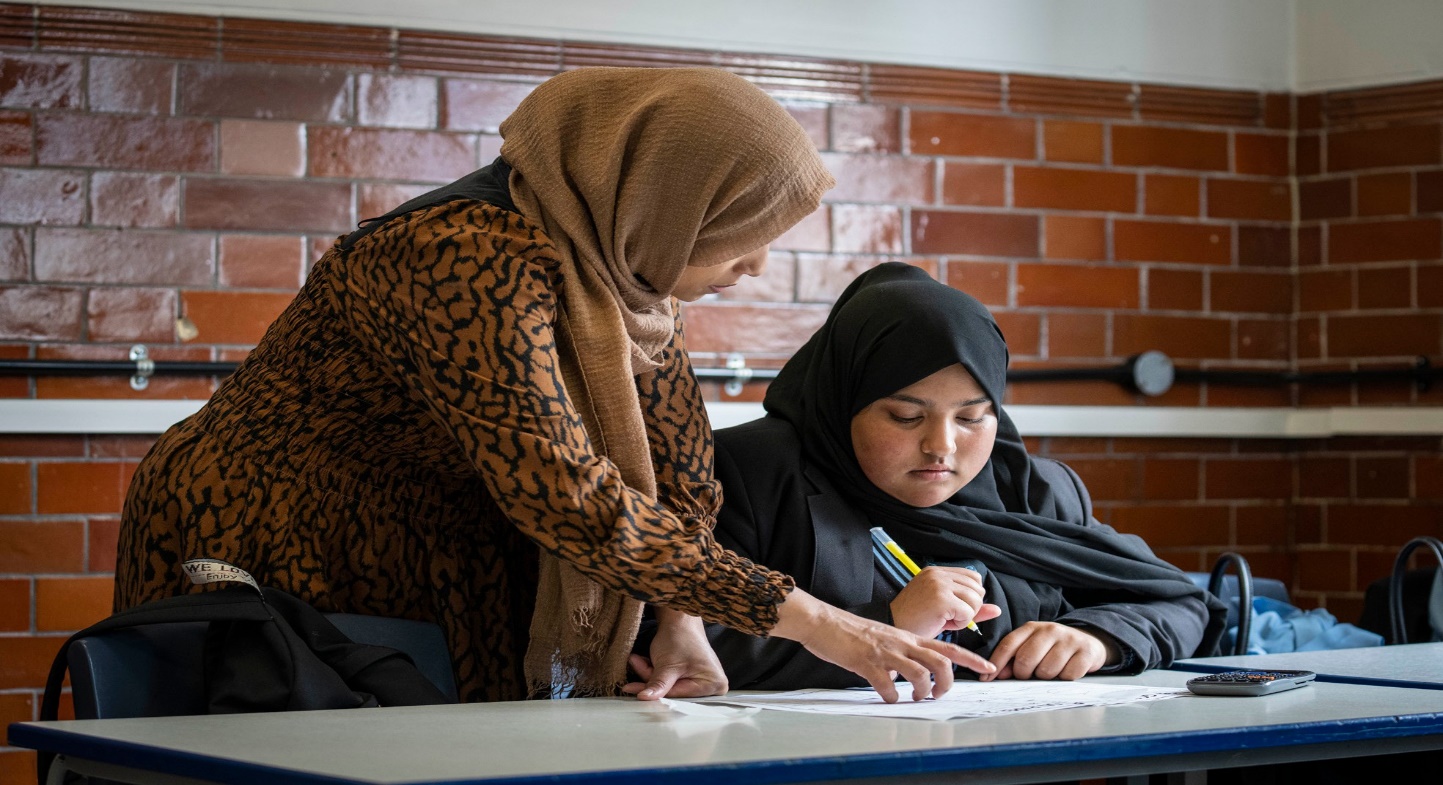 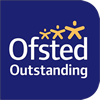 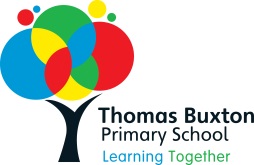 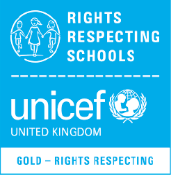        Buxton Street, Whitechapel, London, E1 5AR Tel 02072473816Headteacher:  Mrs Lorraine FlanaganRoll:  426 aged 3- 11 years (2 forms of entry)Are you ready for the first step in your teaching career?Our Local Authority maintained two-form primary school is a friendly, happy and successful place to be for children, staff and families. Our school values underpin all that we do and a strong team ethos ensures that we work effectively together to do the best for all our children. Our Ofsted inspection in March 2023 confirmed that we are an outstanding school.We are looking for a teacher who is ready for their first professional challenge. If you are looking for a school which offers excellent CPD support and future opportunities to develop leadership and management experience, then talk to us soon.Vacancy for a Class Teacher (Early Career Teacher ECT)      KS2We are looking to appoint an ambitious teacher to the following post for September 2024:We are looking for someone who can:Inspire and motivate children. Demonstrate a clear understanding of what constitutes great teaching and learning.Demonstrate excellent interpersonal and organisational skills.Show commitment to ensuring equality of opportunity for all learners. Be a dynamic and creative practitioner with high expectations for all. We offer you:A commitment to supporting a healthy work/life balance.A happy, supportive and friendly environment where we work effectively as a team. Children who are eager to learn, committed staff, governors, parents and carers.Inspiring curriculum enrichment opportunities because of our exciting location close to central London and Spitalfields City Farm.The school is committed to safeguarding and promoting the welfare of children and expects all staff and volunteers to share this commitment. The successful candidate will require enhanced DBS checks. Visits to the school before applying are warmly encouraged and welcomed, please contact Shifa Begum to arrange a visit. Please download application documents from the school website and return it to Shifa by email- recruitment@thomasbuxton.towerhamlets.sch.uk Closing date for applications: 9.00am on Monday 29th April 2024Applications will be considered upon receipt with an early opportunity for interview.Interviews will be held on: Wednesday 1st May 2024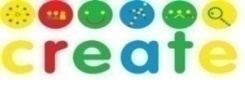 School Website: thomasbuxtontowerhamletsschukContribute, Respect, Enquire, Aspire, Team Work, Enjoy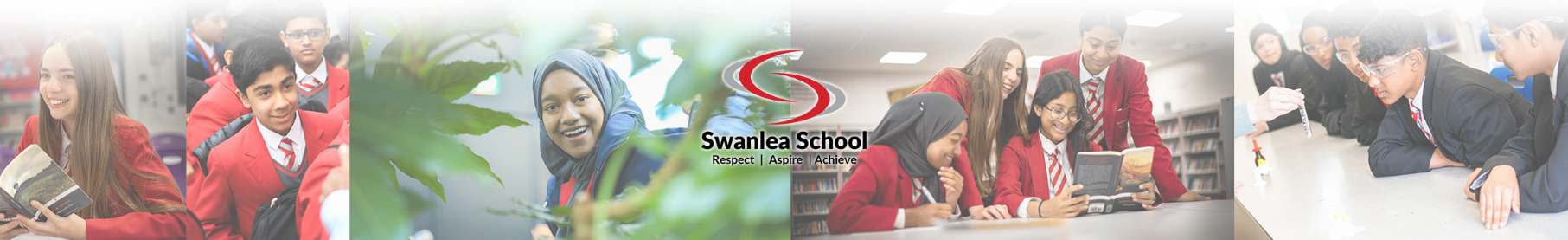 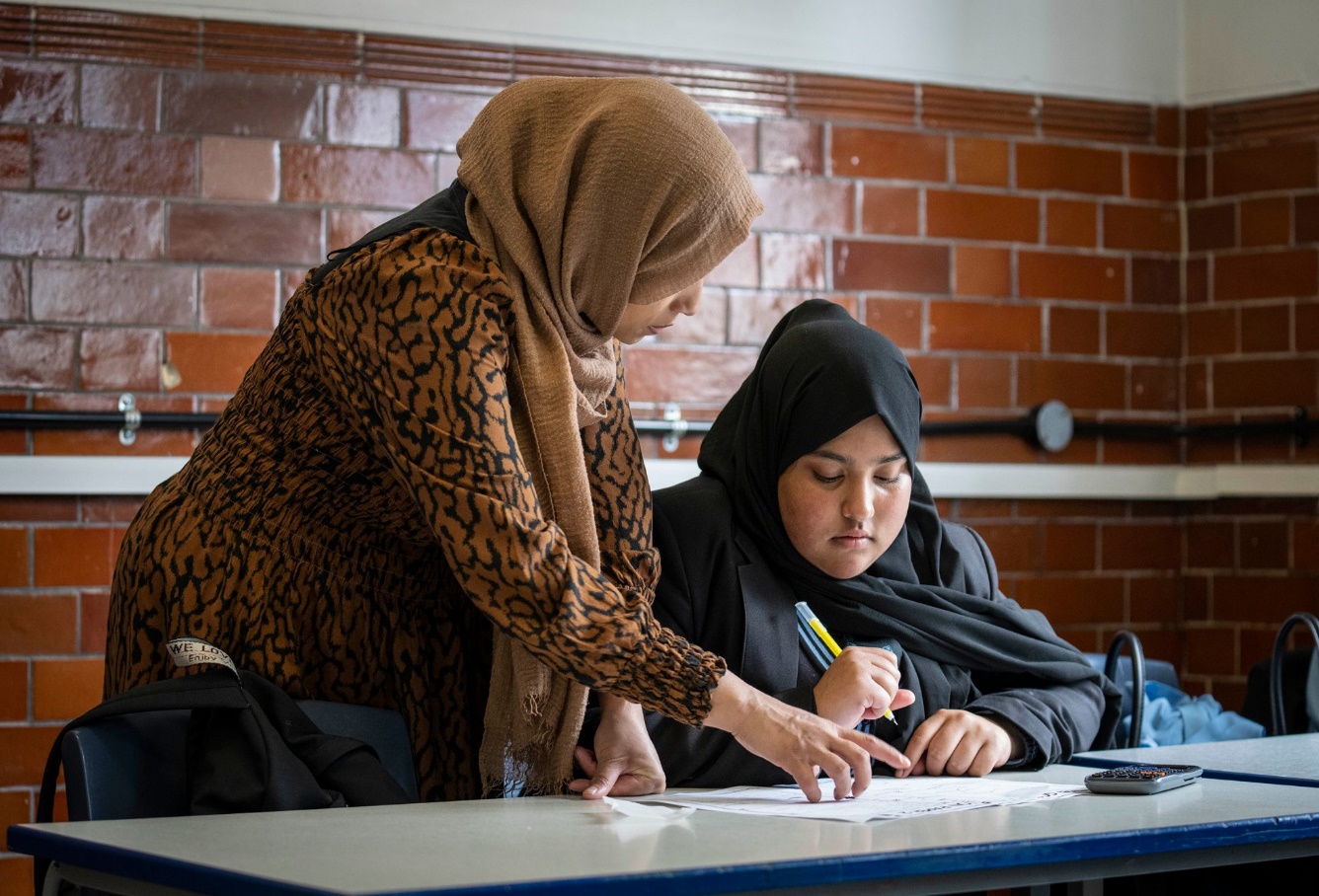 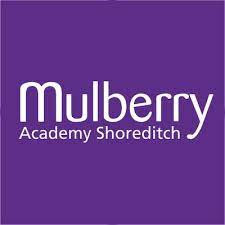 Mulberry Academy ShoreditchContact details: Mulberry Academy ShoreditchGosset StreetLondonE2 6NWTelephone: 020 7920 7900Examinations InvigilatorContract Type: Casual Salary: £11.05 per hour plus £1.61 holiday pay Working Arrangement: CasualVacancy Hours: Flexible hoursClosing date for all applications: N/AMulberry Academy Shoreditch, are recruiting new examination invigilators to join our existing team. Invigilators create the conditions for our students to perform at their very best in their exams. The invigilator’s role is highly regulated and training will be provided.You will be punctual and reliable, have strong interpersonal skills and a calm, organised attitude, be a committed team player and have a good eye for detail.Mulberry Academy ShoreditchTo apply, please complete the support staff application via the TES website below. We are unable to accept CVs or expressions of interest.Mulberry Academy Shoreditch are equal opportunity employers. We take the safeguarding and welfare of our students very seriously. Your appointment will be dependent on an Enhanced DBS clearance and satisfactory references.The school is committed to safeguarding and promoting the welfare of children and expects all staff and volunteers to share this commitment. It is an offence to apply for the role if you are barred from engaging in regulated activity relevant to children. The successful candidate will require an enhanced DBS clearance. We are dedicated to equality and valuing diversity.How to apply: Please submit application to TES Jobs Vacancy Examinations Invigilator  Shortlisting date: TBCInterview date: TBC 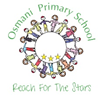 OSMANI PRIMARY SCHOOLVallance Road, Whitechapel, London E1 5AD                                       0207 247 8909KS2 CLASS TEACHERSSeptember 2024Contract Type Fixed Term Contract till August 2025  with the possibility of a permanent contract.If ECT, the contract will be till the end of the induction period.SalaryMPSWorking ArrangementFull-Time.  Vacancy HoursSTPCDClosing date for all applications Closing Date: Monday 22nd April 2024@noonInterviews to be held on: Wednesday 1st May 2024Only shortlisted candidates will be contacted.Role Purpose and ResponsibilitiesTo carry out the duties of a school teacher as set out in the Teacher Standards 2012 and the Pay and Conditions Document subject to any amendments due to government legislation.Any duties as may be reasonably directed by the Headteacher and the accountabilities expected of a class teacher at Osmani. Requirements If you can say ‘YES’ to all the questions below, then OSMANI could be for you.Are you resilient?Can you inspire, challenge and motivate all learners?Are you committed to supporting children’s learning, development and well-being?Are you committed to creating a learning culture with high expectations and achievement at its core?Are you committed to Assessment for Learning?Are you committed to Independent Learning?Are you enthusiastic and creative?Are you hardworking, flexible and passionate about your work?Are you able to work as part of a team?Benefits and AllowancesAt Osmani you can expect:commitment to a healthy work-life balance motivated, well behaved childrenfriendly and supportive colleagues to work withcaring, interested parentsexcellent learning environment and  teaching resourcesopportunities for professional development, training and rapid career progressionexcellent transport links (Elizabeth/District/H&C/Overground)supportive and committed governorsThe school is committed to safeguarding and promoting the welfare of children and expects all staff and volunteers to share this commitment. The successful candidate will require an enhanced DBS clearance. We are dedicated to equality and value diversity.We would welcome and encourage potential candidates to visit our school. Please telephone or email to arrange.How to apply: For an application pack, please visit our website and download an application pack from: Osmani Primary SchoolPlease return your application to: office@osmani.towerhamlets.sch.uk                OSMANI PRIMARY SCHOOLVallance Road, Whitechapel, London E1 5AD                                       0207 247 8909EYFS CLASS TEACHER AND PHASE MANAGERSeptember 2024Contract Type Permanent contract.If ECT, the contract will be till the end of the induction period.SalaryMPS plus TLR 2b (£5,707.00) Working ArrangementFull-Time.  Vacancy HoursSTPCDClosing date for all applications Closing Date: Monday 22nd April 2024@noonInterviews to be held on: Tuesday 30th April 2024Only shortlisted candidates will be contacted.Role Purpose and ResponsibilitiesTo carry out the duties of a school teacher as set out in the Teacher Standards 2012 and the Pay and Conditions Document subject to any amendments due to government legislation.Any duties as may be reasonably directed by the Headteacher and the accountabilities expected of a class teacher at Osmani. Requirements If you can say ‘YES’ to all the questions below, then OSMANI could be for you.Are you a passionate and outstanding EYFS practitioner?Are you able to effectively lead a team?Are you resilient?Can you inspire, challenge and motivate all learners?Are you committed to supporting children’s learning, development and well-being?Are you committed to creating a learning culture with high expectations and achievement at its core?Are you committed to Assessment for Learning?Are you committed to Independent Learning?Are you enthusiastic and creative?Are you hardworking, flexible and passionate about your work?Benefits and AllowancesAt Osmani you can expect:commitment to a healthy work-life balance motivated, well behaved childrenfriendly and supportive colleagues to work withcaring, interested parentsexcellent learning environment and  teaching resourcesopportunities for professional development, training and rapid career progressionexcellent transport links (Elizabeth/District/H&C/Overground)supportive and committed governorsThe school is committed to safeguarding and promoting the welfare of children and expects all staff and volunteers to share this commitment. The successful candidate will require an enhanced DBS clearance. We are dedicated to equality and value diversity.We would welcome and encourage potential candidates to visit our school. Please telephone or email to arrange.How to apply: For an application pack, please visit our website and download an application pack from: Osmani Primary SchoolPlease return your application to: office@osmani.towerhamlets.sch.ukParadigm Trust 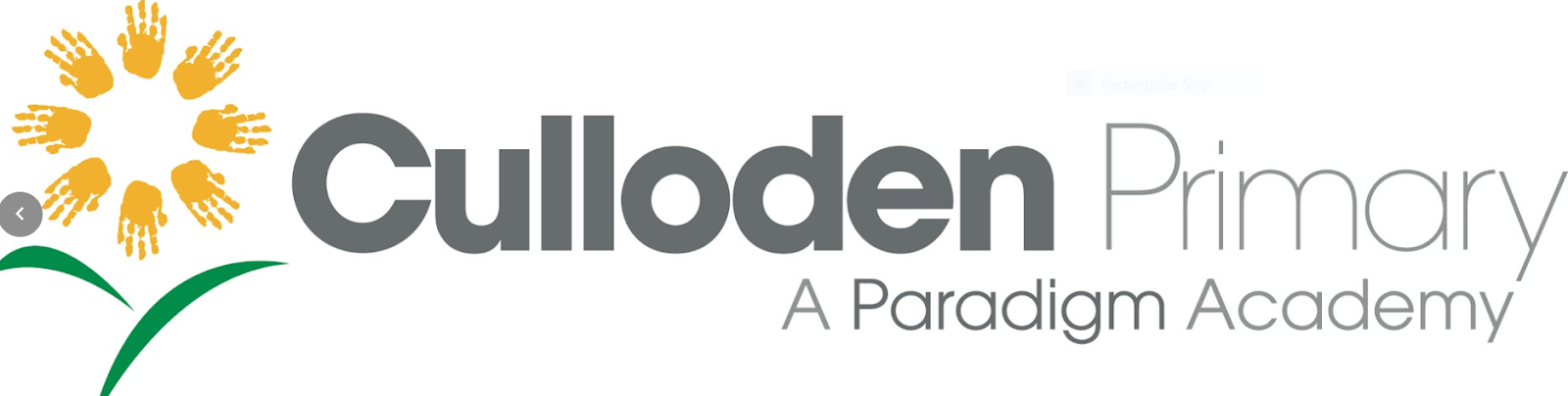 Culloden Primary - A Paradigm AcademyContact number - 020 7364 1010Qualified Teacher of the DeafContract Type: Permanent position.Salary: Teaching Staff Pay Scales points 1 - 9 (National) £36,745 - £56,959 FTE(plus SEN2 allowance of £3,774 per annum)Working Arrangement:Full time.Vacancy Hours:Full time teaching. Closing date for all applications: 23:59, Tuesday 30th AprilParadigm Trust is looking to appoint an inspirational and highly motivated Qualified Teacher of the Deaf into the team at Culloden Primary School from May 2024. The successful applicant will contribute to effective teaching and learning for deaf and hearing impaired pupils, to ensure they develop effective communication skills and achieve good academic outcomes. We have a total communication policy and aim to include pupils in all aspects of the curriculum and the life of the school. This will be a demanding, varied, highly challenging and rewarding role that will provide an excellent career opportunity for an exceptional individual. How to apply:Visit our website using the following link: ​QToDOSMANI PRIMARY SCHOOLVallance Road, Whitechapel, London E1 5AD                                       0207 247 8909KS1 and KS2 CLASS TEACHERSSeptember 2024Contract Type PermanentSalaryMPSWorking ArrangementFull-Time.  Vacancy HoursSTPCDClosing date for all applications Closing Date: Monday 22nd April 2024@noonInterviews to be held on: Wednesday 1st May 2024Only shortlisted candidates will be contacted.Role Purpose and ResponsibilitiesTo carry out the duties of a school teacher as set out in the Teacher Standards 2012 and the Pay and Conditions Document subject to any amendments due to government legislation.Any duties as may be reasonably directed by the Headteacher and the accountabilities expected of a class teacher at Osmani. Requirements If you can say ‘YES’ to all the questions below, then OSMANI could be for you.Are you resilient?Can you inspire, challenge and motivate all learners?Are you committed to supporting children’s learning, development and well-being?Are you committed to creating a learning culture with high expectations and achievement at its core?Are you committed to Assessment for Learning?Are you committed to Independent Learning?Are you enthusiastic and creative?Are you hardworking, flexible and passionate about your work?Are you able to work as part of a team?Benefits and AllowancesAt Osmani you can expect:commitment to a healthy work-life balance motivated, well behaved childrenfriendly and supportive colleagues to work withcaring, interested parentsexcellent learning environment and  teaching resourcesopportunities for professional development, training and rapid career progressionexcellent transport links (Elizabeth/District/H&C/Overground)supportive and committed governorsThe school is committed to safeguarding and promoting the welfare of children and expects all staff and volunteers to share this commitment. The successful candidate will require an enhanced DBS clearance. We are dedicated to equality and value diversity.We would welcome and encourage potential candidates to visit our school. Please telephone or email to arrange.How to apply: For an application pack, please visit our website and download an application pack from: Osmani Primary SchoolPlease return your application to: office@osmani.towerhamlets.sch.uk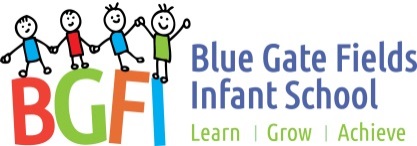 Blue Gate Fields Infant SchoolKing David Lane, E1 0EH   Tel 0207 790 3611Website:  Blue Gate Fields Infant School Email – admin@bluegatefields-inf.towerhamlets.sch.ukMainscale Teacher (Full Time)(ECT’s are welcome to apply)Main Pay ScaleRequired for September 2024The Governors of this successful school are seeking to appoint an excellent teacher to work as a class teacher. Blue Gate Fields Infant School is a friendly, happy place where children enjoy their learning and behave exceptionally well. Our parents are supportive and fully involved in their children’s learning. The successful candidate will have:Enthusiasm Effective learning and teaching strategiesAbility to work across EYFS and KS1 phasesExcellent interpersonal skillsTO APPLY FOR THIS POST, PLEASE DOWNLOAD AN APPLICATION PACK  FROM OUR WEBSITE Blue Gate Fields Infant Schoolif you would like to arrange a visit to the school. please email admin@bluegatefields-inftowerhamletsschukWe are committed to safeguarding and promoting the welfare of children.  A condition of the appointment will be a DBS enhanced disclosure that is satisfactory to us and suitable references.   Catherine Jones – Head teacherClosing Date and time: Friday 19th April 2024 by 12pm (noon) PLEASE POST your application form by the deadline, because we will not be accepting electronic applications.Interview date to be arranged.  Position: Head of House Salary: Inner London Teacher Scale  + TLR 1B (£11,410) Contract Type / Working Arrangement: Permanent, Full-Time Required for: September 2024 Closing date for all applications: 09:00am, Monday 22nd April 2024 Interview date: Thursday 25th April 2024An appointment as Head of House is an opportunity to join a highly successful team: talented, committed staff, enthusiastic, friendly pupils and a community of supportive families and external partners within and beyond Tower Hamlets. We believe that our success derives from our inclusive, pupil-centred focus; our commitment to the continuous review of curriculum and pedagogy; our focus on professional development; and a strong belief in the need to work within a set of values which underpins all that we do.How to apply:Completed applications should be returned to recruitment@morpeth.towerhamlets.sch.ukFor full details and application pack see the school website Morpeth School or our job page on TES: TES Jobs.We are committed to safeguarding our students.  Successful candidates will be required to abide by the school’s Safeguarding Children policy and undergo an enhanced DBS check. The School may conduct an online search as part of due diligence checks in the recruitment process. Please note – we do not accept CVs.Position: Inclusion Admin Officer and IER Administrator                                                                            Salary: NJC Scale 4 points 7 – 10Actual Salary: £25,412 – £26,586Contract Type / Working Arrangement: Term Time Only, 1 Year in First Instance, Full-TimeRequired for: Immediate startClosing date for all applications: 12:00 (noon), Friday 12th April 2024Interview date: Friday 19th April 2024An appointment as Inclusion Admin Officer and IER Administrator is an opportunity to join a highly successful team: talented, committed staff, enthusiastic, friendly pupils and a community of supportive families and external partners within and beyond Tower Hamlets. We believe that our success derives from our inclusive, pupil-centred focus; our commitment to the continuous review of curriculum and pedagogy; our focus on professional development; and a strong belief in the need to work within a set of values which underpins all that we do.How to apply:Completed applications should be returned to recruitment@morpeth.towerhamlets.sch.ukFor full details and application pack see the school website Morpeth School or our job page on TES: TES Jobs.We are committed to safeguarding our students.  Successful candidates will be required to abide by the school’s Safeguarding Children policy and undergo an enhanced DBS check. The School may conduct an online search as part of due diligence checks in the recruitment process.Please note – we do not accept CVs.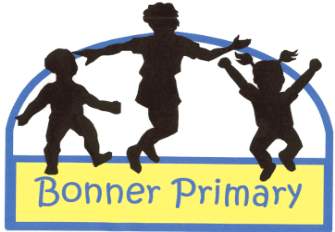 Bonner Primary SchoolStainsbury Street	        2C Ropery StreetBethnal Green	        Mile EndLondon									LondonE2 0NF								E3 4QE0208 980 1004Higher Level Teaching AssistantContract Type: Permanent (Start ASAP, May – September 2024)Salary: Scale 6 point 18 –20Working Arrangement:8:30 – 15:30 Full TimeVacancy Hours: 31.25 hoursClosing date for all applications: 19th April 2024 – 12PMAre you an experienced and talented teaching assistant ready for promotion?Are you passionate about working with groups of pupils and ensuring they make progress and ready to develop this further?Are you able to show understanding, empathy and build positive relationships with pupils of all ages?We are seeking to appoint an enthusiastic, positive HLTA at Bonner Primary School to provide whole class cover for absence and teacher release time in whole class settings from Nursery to Year 6.  This is an exciting role for a TA who relishes a challenge and wants to improve and support learning at Bonner.  The role involves covering for teachers, using given plans to deliver lessons to classes in any year group. We are looking for applicants who:Enjoy working with children and bringing out the best in themAre highly motivated and flexible who respond well to last minute changesAre organised individuals, with an ability to cope with change, show initiative and take a positive approach to behaviour managementAre committed to raising standards and achievement and the learning potential of our children In return we can offer you:• Support from our friendly, dedicated staff team • An opportunity to undertake the Certificate for HLTA Qualification • Well behaved and enthusiastic childrenIf you are interested in taking the next step in your career, please see the job description and person specification and write a personal statement (no more than 2 sides of A4) outlining how you feel you meet the person specification.  All enquiries should be directed to Paula (sbm@bonner.towerhamlets.sch.uk) HLTAs are paid at Grade 6, Point 18-20. The exact salary depends on how many years of experience you have in Tower Hamlets.How to apply: Application packs can be found on the school website, DfE, TES or can be requested from Paula Flint (sbm@bonner.towerhamlets.sch.uk)Please return your application to sbm@bonner.towerhamlets.sch.uk   Interviews: W/C 29th April 2024Phoenix School  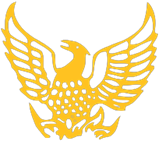 Our ValuesCommunity  |  Respect  |  Engagement  |  Aspiration  |  Trust  |  EqualityCLASS TEACHER (PRIMARY OR SECONDARY)September 2024 StartSalary: Main Pay Scale / Upper Pay Scale + SEN 1 Allowance Working Arrangements: Permanent | Fulltime We are looking for dynamic Primary and Secondary Class Teachers to join an exciting and innovative school. Through your creativity and passion, you will have the opportunity to make a real difference to the lives of young people with complex needs and autism.Split over three main sites with additional Satellite provisions, Phoenix supports young people aged between 3 and 19. We are an award-winning and “Outstanding” school (Ofsted, Nov 2018) accredited through the National Autistic Society and praised for our creative approaches. We are committed to safeguarding and promoting the welfare of our young people. The RoleAs a dynamic and motivated teacher, you already have a passion for making a difference. In this role, you will have every opportunity to live up to this ambition.  You will be able to work creatively and collaboratively, making the most of the extensive resources and expert support we have available.You will plan and deliver engaging learning on a daily basis, developing exciting and innovative methods that stimulate curiosity and create excitement in your classroom.  You will be able to create a nurturing learning environment designed around each individual’s needs, where personal development and wellbeing are as important as the academic curriculum. You will be enabled to embed communication and interaction opportunities that enable students to communicate their needs, interact with others, make choices and contribute to the world around them.You will build emotional regulation and resilience for all in order to promote positive mental health and wellbeing outcomes. You will manage a team of staff and collaborate with a range of professionals to deliver meaningful learning opportunities.You will build caring relationships, providing a friendly and warm welcome to our parents, governors and the wider community.Our offerA friendly and supportive school that values collaboration.  We encourage our whole community to model our values and work together as one school. A creative and inspiring curriculum with bespoke pathways to meet the needs of our students.A variety of fun whole school events to celebrate the amazing Phoenix community.A bespoke training and induction programme.  You will have support to fulfil your professional development and career progression.The support of our strong, caring and committed staff and multi-disciplinary team including the Governing body and experienced Senior Leadership Team. Access to Tower Hamlets Education Partnership: THEP.  Encouragement for you to develop your leadership abilities through a range of courses including NPQ qualifications.If you’re interested in learning more about our exciting curriculum and approaches, please see our Teaching and Learning Framework and the Phoenix School website.Experience of working in a special school is not essential but some knowledge and expertise of SEND is required. How to apply: The application form can be found on the School website Phoenix School and TESPlease return completed application form to: recruitment@phoenix.towerhamlets.sch.uk Closing Date: 9am 26th April 2024 Shortlisting Date: 29th April 2024 Interviews Date: 7th or 8th May 2024It will not be possible to re-arrange these dates. If you are intending to apply, please ensure you are available to attend for an interview.We would like to offer visits to the school week beginning: 22nd January 2024If you would like to discuss the post or visit please contact Sandra Clarke sclarke@phoenix.towerhamlets.sch.uk (Secondary) or Kate Mason kmason@Phoenix.towerhamlets.sch.uk (Primary) or Emily Hughes ehughes@Phoenix.towerhamlets.sch.uk (Primary)The Governing Body of the school is committed to safeguarding and promoting the welfare of children, young people, and staff. The Executive Headteacher must ensure that the highest priority is given to following all safeguarding guidance and regulations. The successful candidate will require an enhanced DBS clearance.  All of the school's Safeguarding and Child Protection policies are available on the school's website.  We welcome applications from suitably skilled candidates regardless of ethnicity, gender, disability, sexuality, religion or age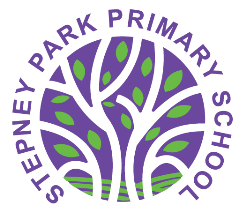 Stepney Park Primary SchoolStepney Park Primary SchoolTel: 0207 884 5225recruit@stepneypark.towerhamlets.sch.ukClass TeacherEYFS/KS1/KS2Contract Type: PermanentSalary: Main Scale or UPS-  Inner London ECTs are warmly welcomed to applyWorking Arrangement: Full timeVacancy Hours: STPCDClosing date for all applications: 12 pm on Friday May 3rd, 2024 Stepney Park Primary SchoolTower Hamlets- LondonNOR: 773 Start date: 1st Sep 2024 Stepney Park Primary School is a large and successful primary school with around 750 children on roll. Our children love learning, they are welcoming and behaviour here is excellent. We are situated in the heart of London’s ethnically and economically diverse Tower Hamlets, one of the most successful Local Authorities in the country. What we can offer:Excellent resources. We have our own woodlands, an art studio, a cookery room, a fantastic playground and 1:1 electronic devices across Y1-6.Specialist teaching. We have excellent specialist teachers in music, computing, Spanish, art and PE.Excellent CPD. We have a strong CPD programme in school and access to support from fantastic experts locally. A number of our teachers have also recently completed NPQs.What we stand for:A broad and balanced curriculum. Our bespoke curriculum ensures children develop the knowledge and skills to succeed in  education. Our curriculum takes a subject specific, rather than thematic approach, as we believe this means we can offer children the best possible experience in each subject area.Focus on personal development. Alongside our excellent academic provision, our pupils have many opportunities for personal development, building character and for appreciating the Arts; we strive to make best use of all the unique and exciting learning opportunities on our doorstep in London.Importance of inclusion. We passionately believe in inclusion and have a highly specialised team of professionals supporting teachers and SEND children. Our pastoral care for children is fantastic, we have ELSA trained staff, a yoga teacher and a counsellor. Working here will mean you join a teaching team that is aspirational, ambitious and very motivated. We have a mixture of experienced staff and those new to the profession who all work closely together. You will work in a year group team alongside at least two or three skilled class teachers, including a highly skilled year group lead, and you will share planning responsibilities. We are looking for someone dynamic and creative, who has a passion for cutting edge, research based curriculum innovation and a commitment to develop their own practice. Stepney Park Primary School is committed to safeguarding and promoting the welfare of children. This role is exempt from the Rehabilitation of Offenders Act 1974 and amendments to the Exemptions Order 1975, 2013 and 2020. Any job offer will be conditional on the satisfactory completion of pre-employment checks, including an enhanced Disclosure and Barring Service check and barred list check. An online search will be conducted for all shortlisted candidates. We are dedicated to equality and value diversity.How to apply: An application pack is available from the TES website or from our school website  Stepney Park Primary School. Please note that we will only accept completed Stepney Park application forms, which should be emailed directly to the school at  recruit@stepneypark.towerhamlets.sch.uk . Visits to the school are recommended. Please contact us by emailing us at recruit@stepneypark.towerhamlets.sch.uk  or by phoning our SBM on 0207 884 5225 to arrange an appointment to see the school and to meet the Headteacher or other senior staff. We are looking forward to meeting you.Closing date:12 pm on Friday May 3rd, 2024Observations and interviews: Tuesday May 7th, 2024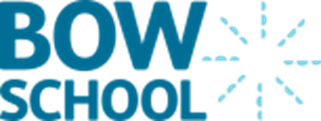 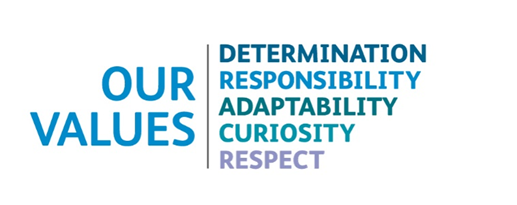  44 Twelvetrees Crescent, Bromley-by-Bow, London, E3 3QW       Tel. 020 7536 5525Assistant HeadteacherContract Type: Permanent - for September 2024Salary: Inner London Pay Scale Leadership 19-23Working Arrangements:Full timeClosing date for all applications: 9.00am on Monday 22nd April 2024Are you a skilled, experienced leader with a track record of impact? Do have the drive, vision and expertise to take our school from good to great? Do you have several years of experience in middle or senior leadership? Are you an excellent practitioner who models the very highest professional standards? If so, you could be the exceptional Assistant Headteacher we are looking for. Bow School, which is proud to be a community school, is at an exciting point in its history. Fully settled in our state-of-the-art building with a growing sixth-form, we are well placed to achieve our ambition to be truly outstanding. At Bow, we are committed to high quality teaching and learning, so that as well as supporting our students to achieve academic excellence, we hone their skills and develop the character they will need to go into the world career and life ready and fully enabled to meet all of the challenges and opportunities life will present.We are also committed to high quality professional development for our staff offering them clear opportunities for career development while at the same time taking the support for and wellbeing of our teams very seriously.   In addition, we offer a range of staff benefits which include: cycle to work scheme, tech scheme, employee assistance programme, annual train ticket loan, a fully equipped fitness room and sports facilities.  If you are the kind of leader with the skill, dedication and passion to help this happen then Bow School will offer you an exciting and rewarding career in our vibrant, diverse school where our core values of determination, adaptability, curiosity and respect shape our thinking. Visits to the school are welcomed and strongly encouraged. Specific areas of responsibility will be decided upon appointment depending on the needs of the school, and the experience of the successful candidate. Applications from those with experience in leading the curriculum and/or pastoral work would be welcome.  Bow School is committed to safeguarding and promoting the welfare of our students and expects all staff and volunteers to share this commitment. This post is subject to an Enhanced Disclosure and the successful applicant will be subject to relevant vetting checks before an offer of appointment is confirmed and will be subject to rechecking thereafter, as appropriate.How to apply: For an application pack, please email robertsonc@bow-school.org.uk or visit our website Bow School (Current Vacancies)Please return your application to robertsonc@bow-school.org.uk Interview date: To be confirmedPhoenix School  Our ValuesCommunity  |  Respect  |  Engagement  |  Aspiration  |  Trust  |  EqualityMUSIC INSTRUCTORSeptember 2024 StartSalary: Unqualified / Main Pay Scale (Experience Dependent) + SEN 1 AllowanceWorking Arrangements: Permanent | Full time/Part timeWe are looking for an experienced Music Instructor to join an exciting and innovative Creative Arts Department. The position would suit energetic and creative professionals who have passion in music and are looking to make a difference to the lives of young people with autism and complex needs as well as furthering their own professional development. Experience in the music field is essential, as well as knowledge of SEND.Split over three main sites with additional Satellite provisions, Phoenix supports young people aged between 3 and 19. We are an award-winning and “Outstanding” school (Ofsted, Nov 2018) accredited through the National Autistic Society and praised for our creative approaches. We are committed to safeguarding and promoting the welfare of our young people. The RoleIn this role, you will have every opportunity to express your passion for making a difference.You will:Be able to work creatively and collaboratively, making the most of the extensive resources and expert support we have available and teach music across the school.Plan and deliver engaging learning on a daily basis, developing exciting and innovative methods that stimulate curiosity and create excitement using your own ideas and initiative.Be able to create a nurturing learning environment designed around each individual’s needs, where personal development and wellbeing are as important as the academic curriculum. Be enabled to embed communication and interaction opportunities that enable students to communicate their needs, interact with others, make choices and contribute to the world around them through music.Collaborate with a range of professionals to deliver meaningful learning opportunities, through music and the Creative Arts.Build caring relationships, provide a friendly and warm welcome to our parents, governors and the wider community.Our offerA friendly and supportive school that values collaboration.  We encourage our whole community to model our values and work together as one school. A creative and inspiring curriculum with bespoke pathways to meet the needs of our students.A variety of fun whole school events to celebrate the amazing Phoenix community.A bespoke training and induction programme.  You will have support to fulfil your professional development and career progression.The support of our strong, caring and committed staff and multi-disciplinary team including the Governing body and experienced Senior Leadership Team. Access to Tower Hamlets Education Partnership: THEP.  Encouragement for you to develop your leadership abilities.If you’re interested in learning more about our exciting curriculum and approaches, please see our Teaching and Learning Framework and the Phoenix School website.Experience of working in a special school is not essential but some knowledge and expertise of SEND is required. How to apply: The application form can be found on the School website Phoenix School and TESPlease return completed application form to: recruitment@phoenix.towerhamlets.sch.uk Closing Date: 9am 29th April 2024Shortlisting Date: 29th April 2024Interviews & Assessment Date: 8th / 9th May 2024It will not be possible to re-arrange these dates. If you are intending to apply, please ensure you are available to attend for an interview.We would like to offer visits to the school week beginning: 15th April If you would like to discuss the post or visit please contact Niamh Quinlivan: niamh.quinlivan@phoenix.towerhamlets.sch.ukThe Governing Body of the school is committed to safeguarding and promoting the welfare of children, young people, and staff. The Executive Headteacher must ensure that the highest priority is given to following all safeguarding guidance and regulations. The successful candidate will require an enhanced DBS clearance.  All of the school's Safeguarding and Child Protection policies are available on the school's website.  We welcome applications from suitably skilled candidates regardless of ethnicity, gender, disability, sexuality, religion or age.Phoenix School  POST 16 CLASS TEACHER(Pre-Supported Internship)September 2024Salary: Main Pay Scale / Upper Pay Scale + SEN 1 AllowanceWorking Arrangements: Permanent | FulltimeWe are looking for a dynamic Post 16 Class Teacher to join an exciting and innovative school. Through your creativity and passion, you will have the opportunity to make a real difference to the lives of young people with complex needs and autism.Split over three main sites with additional Satellite provisions, Phoenix supports young people aged between 3 and 19. We are an award-winning and “Outstanding” school (Ofsted, Nov 2018) accredited through the National Autistic Society and praised for our creative approaches. We are committed to safeguarding and promoting the welfare of our young people. The RoleAs a dynamic and motivated Post 16 Class teacher, you already have a passion for making a difference.  In this role, you will have every opportunity to live up to this ambition.  You will be:Responsible for the teaching and management of a class of students who are on the autistic spectrum in 6th Form. Following a Pre-Supported Internship programme and determining the students’ strengths, interests, and abilities related to skill acquisition and establish projects within the school and local environment. Implementing a vocational curriculum for 6th Form students. Leading and managing a team who can support the students in pre- employment skills and work placements.Working collaboratively with a team to timetable, plan learning opportunities, record and track progress. Our offerA friendly and supportive school that values collaboration.  We encourage our whole community to model our values and work together as one school. A creative and inspiring curriculum with bespoke pathways to meet the needs of our students.A variety of fun whole school events to celebrate the amazing Phoenix community.A bespoke training and induction programme.  You will have support to fulfil your professional development and career progression.The support of our strong, caring and committed staff and multi-disciplinary team including the Governing body and experienced Senior Leadership Team. Access to Tower Hamlets Education Partnership: THEP.  Encouragement for you to develop your leadership abilities through a range of courses including NPQ qualifications.If you’re interested in learning more about our exciting curriculum and approaches, please see our Teaching and Learning Framework and the Phoenix School website.Experience of working in a special school is not essential but some knowledge and expertise of SEND is required.  How to apply: The application form can be found on the School website Phoenix School and TESPlease return completed application form to: recruitment@phoenix.towerhamlets.sch.uk Closing Date: 9am 26th April 2024 Shortlisting Date: 26th April 2024Interviews Date: 7th /8th May 2024It will not be possible to re-arrange these dates. If you are intending to apply, please ensure you are available to attend for an interview.We would like to offer visits to the school week beginning: 15th April/22nd April 2024If you would like to discuss the post or visit please contact Jude Donoghue jude.donoghue@phoenix.towerhamlets.sch.ukThe Governing Body of the school is committed to safeguarding and promoting the welfare of children, young people, and staff. The Executive Headteacher must ensure that the highest priority is given to following all safeguarding guidance and regulations. The successful candidate will require an enhanced DBS clearance.  All of the school's Safeguarding and Child Protection policies are available on the school's website.  We welcome applications from suitably skilled candidates regardless of ethnicity, gender, disability, sexuality, religion or age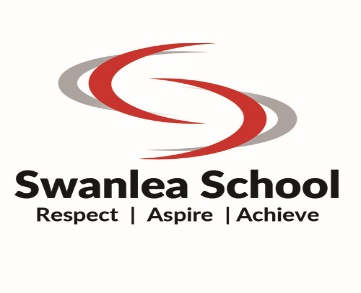 Swanlea School31 Brady Street, Whitechapel, London, E1 5DJMid-day Meals SupervisorContract Type: Temporary Salary: Scale 1 A2 Point 2 £14.96 per hour Term Time OnlyWorking Arrangement: 7.5 hours per week, Monday to Friday, Term Time OnlyVacancy Hours: 12:00pm to 1.30pmClosing date for all applications: 9am on Friday 19th April 2024We are an OFSTED outstanding school with a culture of high expectations based on our Swanlea Values. In Tower Hamlets, we are the top performing mixed school for progress at KS4, for all students’ progress at KS5 and have the best attendance and punctuality. Most of our students’ progress on to top universities including Oxford and Cambridge. Despite our successes, we are not complacent, and we believe that we have the capacity to further improve.We are an over-subscribed school that has around 1300 children from Year 7 through to Year 13. Our students are proud of their school, and we have extremely supportive parents/carers and governors. We are highly committed to the development of all colleagues as evident in our comprehensive CPD programme.Swanlea School is in one of the most deprived areas in the UK; almost 50% of our students receive the Pupil Premium. Our students may come from disadvantaged backgrounds, but they do not lack ambition for their futures, and neither do we as reflected in our no excuses culture. Our highly motivated and hard-working staff are driven by the moral imperative that our young people can achieve highly. We welcome students from all backgrounds. The school is inspired by the diversity and strength of its community, an inclusive approach to learning, excellence in education and varied, innovative approaches to teaching and learning.We are excited to announce Swanlea School is entering the next phase of our development and we are one of the founding schools in the ‘Weavers Federation’ with two local feeder primary schools from January 2024. Do you enjoy working with young people? This is an ideal opportunity to be part of a professional team of mid-day staff who supervise the dining and recreation facilities at this busy secondary school. You will start work at 12:00pm to 1.30pm each day during term time. As part of a team of Mid-day Supervisors, reporting to the Senior Supervisor, to be responsible for the supervision and control of pupils in given areas of the school during the mid-day break.  Depending on the area of the school allocated, duties may include responsibility of the orderly conduct of pupils taking the school meal and/or that of pupils in and around the school buildings (including toilets). Assistance to kitchen staff in serving food or taking food related items to serving areas etc. may be required in order to maintain a speedy, organised lunch service for the pupils.In return, we can offer the following:Working with a forward thinking, driven and experienced leadership teamA healthy financial outlook A competitive salary with inner London weighting and local government pension scheme A vibrant, warm and engaged community of children, parents, staff and governors.The opportunity to work in a creative and thoughtful environment with a strong and committed teamGreat CPD and work/life balanceWorking with a forward thinking, driven and experienced leadership team A central location within a vibrant, diverse London Borough, with excellent transport linksOutstanding facilities and resources to support teaching and learningSupportive & collegiate staffA highly regarded middle & emergent leadership programmeA friendly and diverse student and staff communityDiscount scheme that offers savings on purchases, including grocery, eating out, entertainment, etcSeason ticket loan schemeCycle to work schemeFree eye tests and discounted eye-care schemeSubsidised staff restaurant offering breakfast, break and lunch time hot and cold foodAccess to confidential emotional and practical advice support servicesThe school is committed to safeguarding and promoting the welfare of children and expects all staff and volunteers to share this commitment. The successful candidate will require an enhanced DBS clearance. We are dedicated to equality and valuing diversityWe would welcome and encourage potential candidates to visit our schools. Please telephone or email to arrange this or for an application pack.How to apply: For an application pack, please email recruitment@swanlea.co.uk or visit our website Swanlea School.Please return your application to recruitment@swanlea.co.uk. Shortlisting date: Friday 19th April 2024Interview date:     To be confirmedBygrove Primary School                    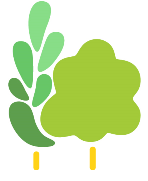 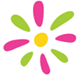 Bygrove Street, Poplar, London, E14 6DNAssistant Headteacher responsible for English & InclusionContract Type: Maternity cover to start from September 2024 Salary: (L5 – L9)Closing date for all applications: Thursday 25th April 12pmAbout usBygrove is an outstanding one-form entry primary school serving a multicultural community practically in the shadow of Canary Wharf in the East End of London. We are one of two outstanding primary schools in The LETTA Trust, a multi-academy trust and SCITT. Our pupils are at the heart of everything we do. They are happy, friendly & well-behaved & they love learning. They achieve results in all subjects that are well above the national average & consistently make much better progress than their peers nationally too. So how do we do it? Well there’s no big secret. We work hard at doing the right things & we get help from our friends. Aiming high is our motto & the sky’s the limit!This is what we are looking for:An exceptional teacher with a passion for English & Inclusion and the ability to inspire others An enthusiastic leader who enjoys growing and developing othersA team player, committed to the success of the teamSomeone keen to improve your own practice and enjoys autonomyA curious mind, optimistic outlook and a sense of humourThis is what we offer you:Regular 1:1s with the headteacher focusing on personal reflection, coaching and mentoring The support, encouragement and comradeship of an excellent leadership team A range of professional development opportunities through LETTA’s School Improvement Team Opportunities for career progression across schools in the LETTA Trust School teachers’ pay and conditions & pay ranges in line with the best in the boroughThis post is initially a maternity cover and could become a permanent role thereafter*The LETTA Trust is committed to safeguarding children & young people.  All post holders are subject to satisfactory enhanced DBS checks*We ensure fairness & equal opportunities throughout our staff team & welcome applications from suitably skilled candidates regardless of ethnicity, gender, disability, sexuality, religion or age.  How to apply:Online application pack is available on link – Bygrove Vacancies To discuss the post or organise a visit contact Fiona Durnian, HT, on 0207 538 4925Please return completed applications to: admin@bygrove.org.uk Closing date for applications: Thursday 25th April 12pm Interviews: Friday 3rd May 2024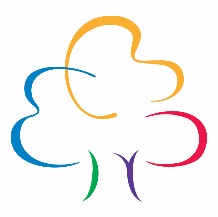 Oaklands SchoolContact details: Old Bethnal Green Road, London, E2 6PR, Tel: 0207 613 1014 Teacher of Modern Foreign LanguagesContract Type: PermanentSalary: MPS/UPS (Inner London Scale)Working Arrangement:Required from 1st September 2024Vacancy Hours: Full TimeClosing date for all applications: 9am Thursday 18th April 2024Oaklands School is fully inclusive and provides a wealth of opportunities for all learners to achieve their full potential. We are a school which serves the local community and promotes co-operation, responsibility and respect. Oaklands is a high achieving school at GCSE and A level.This is an exciting opportunity to play a key role in a strong, progressive and high performing department in a vibrant and happy school. We are seeking an outstanding teacher who has the skills, drive and ambition to help lead the department to even greater success. You will be passionate about Modern Languages and committed to securing excellent outcomes for children of all abilities. The ability to teach French to A Level and Spanish and/or another language is desirable. As a highly dedicated and innovative professional, you will join a dynamic team of teaching and associate staff, all determined to ensure that the school maintains its reputation for excellence.We are keen to hear from you if you:-Are an excellent teacherAspire to develop further as a professionalAre flexible and adaptableAre ambitious, hard-working and a team playerWe can offer you the opportunity to join:A highly committed and dedicated staff.Excellent CPD opportunities.Students who love their school, are ambitious and want to learnOaklands is an Equal Opportunities employer and welcomes applications for all posts from appropriately qualified persons regardless of age, disability, ethnicity, gender, marital status, sexual orientation, religion or belief. How to apply: Further details and an application form can be found on our website at https://www.oaklands.towerhamlets.sch.uk/Current-vacancies/
Please return a completed application form to hr@oaklandsschool.com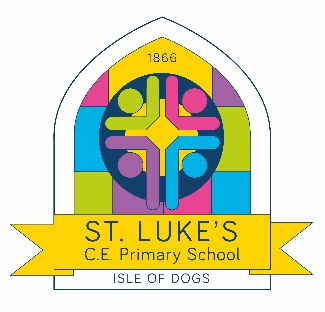 St Luke’s CE Primary School Hearts overflowing with truth and loveSaunders Ness Road, Isle of Dogs, London E14 3EB       020 7987 1753Vacancy for Class TeacherContract Type: PermanentSalary: Main Pay Scale or aboveWorking Arrangement:Full Time Starting September 2024Closing date for all applications: Friday 19th April at middayAre you an enthusiastic and highly motivated teacher with a passion for ensuring children learn and achieve?Do you have the drive and energy to make a difference to children’s futures? Are you looking for an exciting and vibrant school to teach in?If yes, then we would very much like to hear from you as we have a vacancy for a teacher.Our school is a two-form entry Church of England primary school, with a Nursery. We are well located on the Isle of Dogs and with good transport links. We are a nurturing and aspirational school where the children are at the heart of everything we do. We are well resourced with space, both inside and outside including a swimming pool suitable for younger children.The ideal candidate is a teacher who is:Committed to attaining the best outcomes for all childrenDedicated to a child-centred approachAn inclusive practitioner who values diversityA dedicated team player who understands the importance of relationships with stakeholders, for the benefit of every child Willing to engage in professional developmentCommitted of the Christian values at the heart of our schoolIn return we offer the successful candidate:A school that lives by its valuesEnthusiastic and eager childrenA dynamic & highly supportive staff and governing bodyAn environment with lots of outdoor space Excellent induction, individualised professional development and career enhancement opportunities.Excellent public transport links and onsite parkingTo enable you to learn more about our school we welcome visits to the school prior to application. Visits can be arranged between 8am & 6pm.  Ring or email the school, we’d love to hear from you.  Tel. 0207 987 1753 or email: office@stlukeslondon.org  St Luke’s is committed to safeguarding and promoting the welfare of children and expects all staff and volunteers to share this commitment. Online checks will be carried out for shortlisted candidates. The successful candidate will require an enhanced DBS clearance. We are dedicated to equality and valuing diversity.How to apply:    An application form is available from the school or from the school’s website:Email: office@stlukeslondon.org www.st-lukes.towerhamlets.sch.uk/vacanciesPlease return your application to: office@stlukeslondon.org Shortlisting will take place in the week beginning 22nd AprilInterviews will take place in the week beginning 29th AprilOaklands SchoolContact details: Old Bethnal Green Road, London, E2 6PR, Tel: 0207 613 1014 Teacher of Physical Science (Physics/Chemistry Specialism)Contract Type: PermanentSalary: MPS/UPS (Inner London Scale)Working Arrangement:Required from September 2024Vacancy Hours: Full TimeClosing date for all applications: 9am Thursday 18th April 2024Oaklands School is a fully inclusive school with a wealth of opportunities for all learners to achieve their full potential. We are a school which serves the local community and promotes co-operation, responsibility and respect.This is an exciting opportunity to join a high achieving school at GCSE and A level.  We have an outstanding and talented Science Faculty with an established record of fantastic exam performance. Our science value added scores have been significantly above national average and regularly we are in the top 20% of all schools. Entries into separate sciences at GCSE are consistently high (Nearly 50%) and many of these students go on to take up Science at A level, which are consistently popular. We welcome applications from candidates from a range of experience levels from graduates with a Physics or Chemistry background and an A level in either Chemistry or Physics respectively. Whatever the experience level, we are looking for candidates with strong qualifications who are confident in teaching Physics or Chemistry to A level. The school will be willing to develop and offer progression routes for positions of responsibility within the department and also for wider school opportunities. At Oaklands we have highly committed and dedicated staff who work very hard so that our students can achieve their high expectations. If you think you can take our Science Faculty to greater heights, we look forward to hearing from you.We are keen to hear from you if you:-Are an excellent teacherAspire to develop further as a professionalAre flexible and adaptableAre ambitious, hard-working and a team playerWe can offer you the opportunity to join:A highly committed and dedicated staff.Excellent CPD opportunities.Students who love their school, are ambitious and want to learnOaklands is an Equal Opportunities employer and welcomes applications for all posts from appropriately qualified persons regardless of age, disability, ethnicity, gender, marital status, sexual orientation, religion or belief. We are committed to safeguarding and promoting the welfare of young people and expect all staff and volunteers to share this commitment.  The successful candidate will be DBS checked.How to apply: An application pack can be found on our website: oaklandstowerhamletsschukCurrentvacancies oaklandstowerhamletsschukCurrent-vacanciesPlease return a completed application form to hr@oaklandsschool.com.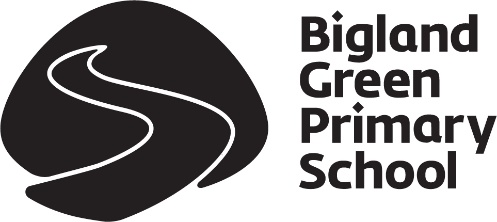 Bigland Street, London E1 2ND                                     Tel. 020 7702 7088Assistant Headteacher for EYFS or KS1Start Date: 1 September 2024Salary: Leadership scale 5 to 9Hours: Full-TimeClosing date: Tuesday 14 May 2024 by 12:30 PMBigland Green is seeking to recruit an enthusiastic and inspirational Assistant Headteacher to become part of its highly supportive school leadership team.  A clear understanding and strong passion about teaching and learning is essential.  The role includes leading a team of two Year groups (EYFS or KS1); ensuring high quality education and well-being of pupils/staff in the team; contributing to whole school development; and being a role model of a highly effective teacher.  Up to 60% of the time will be class based.Bigland Green offers:curious children who are eager to learn, and have good support from parentsdedicated, committed and highly skilled staff members driven by the school’s mission and its ‘Learning Vision’a strong commitment to high quality CPD for all staff members and governorswell-established systems for a healthy work-life balance for all staff members highly supportive governing bodymodern, spacious building with exceptionally good resources for inside & outside learning, and very good transport linksThe Mission of the school is to increase children’s life chances.  Bigland Green is a great place to learn and grow (for children and for adults).The school is committed to safeguarding and promoting the welfare of children and expects all staff and volunteers to share this commitment. The successful candidate will require an enhanced DBS clearance. We are dedicated to equality and valuing diversity.Potential candidates are welcomed and encouraged to visit the school from 15 April. Please telephone or email to arrange a visit or an informal conversation with the headteacher.How to apply: For an application pack, please visit our website biglandgreentowerhamletsschukvacanciesPlease return your application to enquiries@biglandgreen.towerhamlets.sch.uk  Interview date: Interviews will be on Monday 20 May 2024.  Only short-listed candidates will be contacted and informed by email.Position: Librarian Salary: NJC Scale SO1 – PO1 actual salary £37,394 to £41,087 Contract Type / Working Arrangement: Term Time + 2 weeks (41 weeks) 37.5 hours per week Full-Time Required for: Immediate start Closing date for all applications: 12:00 (noon), Monday 22nd April 2024 Interview date: TBC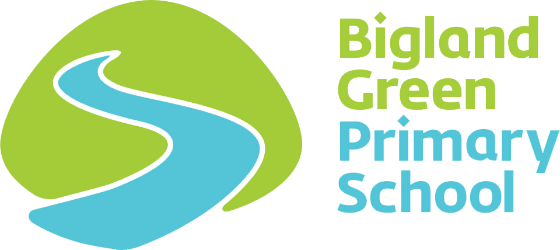 Bigland Street, London E1 2ND                                         Tel. 020 7702 7088School Teacher(to teach Art & Design in KS1 and KS2 + PPA cover)Start date: September 2024Salary: Main Scale + TLRVacancy hours: Full-time or part-timeClosing date: Friday 17 May by 12:30 PMThis is a great opportunity for a teacher with a particular interest in the Arts.  The successful candidate will take over from an experienced teacher who has developed an ambitious curriculum which is embedded across the school.  There are strong systems in place for planning, assessment and resourcing.  The school has a specific budget allocation to support the arts.  The successful candidate will be working in a team of teachers teaching a specialist subject e.g. music, PE and Spanish. The post is also open to teachers with a strong passion for the subject who have the necessary skills and drive.  The successful candidate will be a strong practitioner for teaching and learning, and a strong team player.  Candidates must have recent experience in teaching art & design or be an ECT with a specialism in the subject.  They will take initiatives where necessary and be driven by the school’s mission to increase children’s life chances through high quality education.  The successful candidate can negotiate a TLR and be part of the school’s curriculum leadership team.  Time will be allocated for PPA and to support further developments of the curriculum.Full-time - applicants will teach art & design in the afternoons and provide PPA cover in the mornings.  Part-time - will involve teaching art & design five afternoons (0.5 FTE). Bigland Green offers:curious children who are eager to learn, and have good support from parents;systems to ensure a good work-life balance for all staff members;a designated art room with specialist equipment, including a kiln; strong support for staff CPD, and a highly supportive governing body.Bigland Green is committed to safeguarding and promoting the welfare of children and expects all staff and volunteers to share this commitment. The successful candidate will require an enhanced DBS clearance. We are dedicated to equality and valuing diversity.Potential candidates are welcomed and encouraged to visit the school. Please telephone or email to arrange a visit or an informal conversation with the headteacher. How to apply: Application packs are available on the school website biglandgreentowerhamletsschukvacancies Please return your application to enquiries@biglandgreen.towerhamles.sch.uk Shortlisting/interview date: Only short-listed candidates will be informed by email and invited to an interview which will be on Tuesday 21 May 2024.Bigland Green ~ a great place to learn & grow…Phoenix School  Our ValuesCommunity  |  Respect  |  Engagement  |  Aspiration  |  Trust  |  EqualitySPEECH & LANGUAGE THERAPIST(BAND 5 OR BAND 6 EXPERIENCE DEPENDENT)September 2024 StartSalary: Band 5 Equivalent to NJC SO1/SO2 (£37,575 - £41,286) Actual Salary Starting from £35,751 to £39,282Band 6 Equivalent to NJC PO2/PO3 (£41,967 - £48,063) Actual Salary Starting from £39,930 to £45,730Working Arrangements: Permanent | Term-Time + 3 Weeks (Hours spread out through the term) | 35 hours per week F/TAre you an energetic and creative Speech and Language Therapist? Are you interested in embracing neurodiversity affirming therapy approaches? Are you looking to make a difference to the lives of Autistic young people? Looking to further your own professional development? If so, come and join our team!We are expanding our therapy team and seek Speech & Language Therapists who want to support the development of our excellent provision for Autistic young people.  Our therapy team will provide support and supervision with highly experienced and knowledgeable therapists. At Phoenix, there are many opportunities to work alongside our multi-disciplinary team.At Phoenix, we recognise that our staff members are our most valuable resource. We therefore invest time and money in a range of training and professional development opportunities. We also encourage and support staff to undertake research and develop specialisms in key areas of practice that interest them.Split over three main sites with additional Satellite provisions, Phoenix supports young people aged between 3 and 19. We are an award-winning and “Outstanding” school (Ofsted, Nov 2018) accredited through the National Autistic Society and praised for our creative approaches. We are committed to safeguarding and promoting the welfare of our young people. How to apply: The application form can be found on the School website www.phoenix.towerhamlets.sch.uk and TESPlease return completed application form to: recruitment@phoenix.towerhamlets.sch.ukClosing Date: 9am 10th May 2024Shortlisting Date: 13th May 2024Interviews & Assessment Date: 22nd or 23rd May 2024It will not be possible to re-arrange these dates.If you are intending to apply, please ensure you are available to attend for an interview.If you would like to discuss the post or visit please contactCiara McCone Ciara.mccone@phoenix.towerhamlets.sch.ukThe Governing Body of the school is committed to safeguarding and promoting the welfare of children, young people, and staff. The Executive Headteacher must ensure that the highest priority is given to following all safeguarding guidance and regulations. The successful candidate will require an enhanced DBS clearance.  All of the school's Safeguarding and Child Protection policies are available on the school's website.  We welcome applications from suitably skilled candidates regardless of ethnicity, gender, disability, sexuality, religion or agePhoenix School  Our ValuesCommunity  |  Respect  |  Engagement  |  Aspiration  |  Trust  |  EqualitySPEECH & LANGUAGE THERAPIST(BAND 5 OR BAND 6 EXPERIENCE DEPENDENT)September 2024 StartSalary: Band 5 Equivalent to NJC SO1/SO2 (£37,575 - £40,005) Actual Salary Starting from £35,751Band 6 Equivalent to NJC PO2/PO3 (£41,967 - £44,862) Actual Salary Starting from £39,930Working Arrangements: Permanent | Term-Time + 3 Weeks (Hours spread out through the term) | 35 hours per week F/TAre you an energetic and creative Speech and Language Therapist? Are you interested in embracing neurodiversity affirming therapy approaches? Are you looking to make a difference to the lives of Autistic young people? Looking to further your own professional development? If so, come and join our team!We are expanding our therapy team and seek Speech & Language Therapists who want to support the development of our excellent provision for Autistic young people.  Our therapy team will provide support and supervision with highly experienced and knowledgeable therapists. At Phoenix, there are many opportunities to work alongside our multi-disciplinary team.At Phoenix, we recognise that our staff members are our most valuable resource. We therefore invest time and money in a range of training and professional development opportunities. We also encourage and support staff to undertake research and develop specialisms in key areas of practice that interest them.Split over three main sites with additional Satellite provisions, Phoenix supports young people aged between 3 and 19. We are an award-winning and “Outstanding” school (Ofsted, Nov 2018) accredited through the National Autistic Society and praised for our creative approaches. We are committed to safeguarding and promoting the welfare of our young people. How to apply: The application form can be found on the School website www.phoenix.towerhamlets.sch.uk and TESPlease return completed application form to: recruitment@phoenix.towerhamlets.sch.ukClosing Date: 9am 10th May 2024Shortlisting Date: 13th May 2024Interviews & Assessment Date: 22nd or 23rd May 2024It will not be possible to re-arrange these dates.If you are intending to apply, please ensure you are available to attend for an interview.If you would like to discuss the post or visit please contactCiara McCone Ciara.mccone@phoenix.towerhamlets.sch.ukThe Governing Body of the school is committed to safeguarding and promoting the welfare of children, young people, and staff. The Executive Headteacher must ensure that the highest priority is given to following all safeguarding guidance and regulations. The successful candidate will require an enhanced DBS clearance. We welcome applications from suitably skilled candidates regardless of ethnicity, gender, disability, sexuality, religion or age.Stephen Hawking School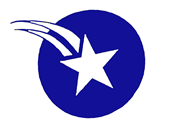 Vision: To inspire and empower our pupils and community to be ambitious, fearless and successful.Class Teachers (SEND)Contract Type Perm & Temp posts available from Sep 2024Salary MPS-UPS + Inner London + SEN point 1 Working ArrangementFull timeClosing date for all applicationsWednesday 8th May @ 12pm    InterviewThursday 16th May 2024How to apply:Visits to the school are welcome, please contact admin for a date To apply for this post, please visit our website & email your completed application and personal statement for the attention of the SBM: admin@stephenhawking.towerhamlets.sch.uk“To be playful & serious at the same time defines the ideal mental condition” John DeweyWe are looking for outstanding teachers who: are enthusiastic, energetic, creative and resilientfocussed on high expectations of children’s attainment and behaviour have excellent classroom practice with regard to SEND (SLD/PMLD) has the ability to challenge, motivate and inspire both pupils and staffwish to further expand and development their professional expertiseunderstands the importance of following school policies and proceduresUnderstands the importance of taking up references prior to any offersWe offer you: children and families who are a joy to work with excellent professional development opportunities support from experienced and trained professionals facilities which include: hydro pools, soft play room, rebound therapy, we offer training in the use of assistive technology small classes, with high staff to pupil ratiosone full day PPAStephen Hawking is committed to safeguarding and promoting the welfare of children and young people and expects all staff and volunteers to share this commitment. Appointments are subject to an enhanced DBS check, satisfactory references and medical clearance. We are dedicated to equality and valuing diversity.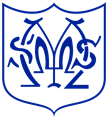 St Mary and St Michael Catholic Primary SchoolSutton Street, Stepney, E1 0BDTel no. 02077904986Email: admin@sm-sm.co.ukDeputy HeadteacherContract Type: Permanent (September 2024)Salary: L12 – L15 (£70, 807 - £75, 545) Vacancy Hours: Full TimeClosing date for all applications: 26th April 2024 noonWe are looking to appoint an inspirational leader to build on the strengths of the school and to make sure that we continue to achieve the best outcomes for every child going forward, drawing on the expertise of all its community members. We are seeking an outward looking leader who will continue to promote innovation and a progressive approach to learning and teaching. Our new Deputy Headteacher will:be passionate about children’s learning and keen to see all children inspired to succeedbring new ideas, be accessible and lead by examplebe outstanding at motivating and managing staff and creating links with the local communityenjoy shaping and delivering a broad, balanced, innovative and creative curriculumIn short, our school is looking for a dynamic, personable leader to continue this faith led school's exciting journey as it evolves and develops.We look forward to meeting you!The school is committed to safeguarding and promoting the welfare of children and expects all staff and volunteers to share this commitment. The successful candidate will require an enhanced DBS clearance. We are dedicated to equality and valuing diversityWe would welcome and encourage potential candidates to visit our schools. Please telephone or email to arrange this or for an application pack.How to apply: For an application pack, please email jhannan@sm-sm.co.uk or admin@sm-sm.co.uk Please return your application to jhannan@sm-sm.co.ukShortlisting date: 29th April 2024 Interview date: 8th May 2024St Mary and St Michael Catholic Primary SchoolSutton Street, Stepney, E1 0BDTel no. 02077904986Email: admin@sm-sm.co.ukEYFS, KS1, KS2 Class TeacherContract Type: Permanent (September 2024 start)Salary: From ECT to M scale 1-6 (depending on experience)Closing date for all applications: Monday 29th April 2024, 12pmShortlisting: Tuesday, 30th April 2024Interviews: Friday, 3rd May 2024We are a thriving successful two-form entry primary school in Tower Hamlets.The Governors are seeking to appoint an enthusiastic and motivated Class Teacher to join our energetic and dedicated team in a warm, friendly and inclusive school community which is committed to the care of our children.This post is suitable for both ECTs and more experienced teachers.The successful candidate will have the skills, energy and ambition to:•	Inspire young children to be the best they can be•	Realise children's potential through excellent teaching  •	Work well as part of a team to develop exciting learning opportunities•	Foster good relationships with parents and the local community•	Make a significant contribution to the development of the schoolWe offer: A caring and positive working environment inspired by our strong Catholic ethosA leadership team committed to the well-being of staff and pupilsThe opportunity to work in a “good” school amongst a hard-working team of friendly staffA commitment to ensure all children reach their full potentialExcellent professional development opportunities, great curriculum support and training The opportunity to work in partnership with other schools and learn from a range of teachersThe school is committed to safeguarding and promoting the welfare of children and expects all staff and volunteers to share this commitment. The successful candidate will require an enhanced DBS clearance. We are dedicated to equality and valuing diversityAre you interested in joining our team? We would welcome and encourage potential candidates to visit our school. Please telephone for a visit 02077904986. How to apply: For an application pack, please email jhannan@sm-sm.co.uk or admin@sm-sm.co.uk Please return your application to jhannan@sm-sm.co.ukSt Mary and St Michael Catholic Primary SchoolSutton Street, Stepney, E1 0BDTel no. 02077904986Email: admin@sm-sm.co.ukKS1or KS2 Class TeacherContract Type: One Year Maternity Cover (September 2024 start)Salary: From ECT to M scale 1-6 (depending on experience)Closing date for all applications: Monday 29th April 2024, 12pmShortlisting: Tuesday, 30th April 2024Interviews: Friday, 3rd May 2024We are a thriving successful two-form entry primary school in Tower Hamlets.The Governors are seeking to appoint an enthusiastic and motivated Class Teacher to join our energetic and dedicated team in a warm, friendly and inclusive school community which is committed to the care of our children.This post is suitable for both ECTs and more experienced teachers.The successful candidate will have the skills, energy and ambition to:•	Inspire young children to be the best they can be•	Realise children's potential through excellent teaching  •	Work well as part of a team to develop exciting learning opportunities•	Foster good relationships with parents and the local community•	Make a significant contribution to the development of the schoolWe offer: A caring and positive working environment inspired by our strong Catholic ethosA leadership team committed to the well-being of staff and pupilsThe opportunity to work in a “good” school amongst a hard-working team of friendly staffA commitment to ensure all children reach their full potentialExcellent professional development opportunities, great curriculum support and training The opportunity to work in partnership with other schools and learn from a range of teachersThe school is committed to safeguarding and promoting the welfare of children and expects all staff and volunteers to share this commitment. The successful candidate will require an enhanced DBS clearance. We are dedicated to equality and valuing diversityAre you interested in joining our team? We would welcome and encourage potential candidates to visit our school. Please telephone for a visit 02077904986. How to apply: For an application pack, please email jhannan@sm-sm.co.uk or admin@sm-sm.co.uk Please return your application to jhannan@sm-sm.co.uk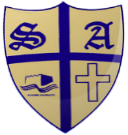 “With Jesus beside us, we do our best”St Agnes Catholic Primary School Rainhill Way, Bow, E3 3ER0208 980 3076CLASS TEACHER  KS1 & KS2Contract Type: Fixed – Initially a One year contractSalary: MPS ECT  welcome to applyWorking Arrangement: Up to full timeClosing date for all applications: Friday 19th April 2024The Governing body are seeking to appoint a dynamic, creative and hardworking teacher who will deliver the very best learning experiences for our children and help support us to continue building upon our love of learning, upholding the Catholic ethos.WE ARE LOOKING FOR SOMEONE WHO:• Has an enthusiasm for the aims and ethos of our school.• Has a passion for teaching and learning.• Has a genuine desire to be effective and to ensure the best outcomes for all our children.• Inspires and motivates children, staff, parents & carers.• Demonstrates a solid understanding of the National Curriculum.• Works as part of a wider team to raise levels of aspiration and achievement for all.• Shows a commitment to ensuring equality of opportunity for all learners.• Shows flexibility.The school is committed to safeguarding and promoting the welfare of children and expects all staff and volunteers to share this commitment. The successful candidate will required to complete an enhanced DBS clearance and a children barred list check. We are dedicated to equality and valuing diversityWe would welcome and encourage potential candidates to visit our school.Please telephone or email info@st-agnes.towerhamlets.sch.uk to arrange this or for an application pack.How to apply: For an application pack, please email info@st-agnes.towerhamlets.sch.uk. or visit our website st-agnestowerhamletsschukPlease return your application to info@st-agnes.towerhamlets.sch.ukShortlisting date: :Tuesday 23rd April 2024Interview date:   Thursday 25th April 2024.